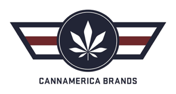 CANNAMERICA EXPANDS INTO THE COLORADO MEDICAL MARKET AND OKLAHOMA PLACES ITS FIRST ORDERVANCOUVER, September 10, 2019 – CANNAMERICA BRANDS CORP. ("CannAmerica" or the "Company") (CSE: CANA) (OTCQB: CNNXF) is pleased to announce that its licensee in in Colorado, Winkanda, LLC., has placed an order for medical packaging. This signals the Company’s entrance into a new market and continued expansion of the relationship CannAmerica and Winkanda. "We are excited to announce that CannAmerica branded products are on schedule to enter the medical marketplace in the state of Colorado in October," said Dan Anglin, CEO and Co-Founder of CannAmerica.  "By unveiling our medical packaging, we are ready to expose our brand to an entirely new customer base and create even greater awareness of our product lines.”  Additionally, in its first order under the terms of the supply agreement announced on July 3, 2019, THC Total Herbal Care Corporation has ordered 15,000 10-piece bags from the Company for cannabis-product fulfillment in Oklahoma available across dispensaries throughout the state in November. For more information, please visit www.cannamericabrands.com.On Behalf of the Board,Dan AnglinCEO and Director(314) 495-4589Media ContactSarah ThorsonGrasslands: A Journalism-Minded AgencySarah@mygrasslands.com(609) 234-8531About CannAmerica Brands Corp.CannAmerica is a U.S. marine veteran founded and operated portfolio of cannabis brands with licensing agreements in the states of Colorado, Nevada and Maryland. The Company aims to maximize the value of its brands by employing strong brand management teams, marketing and licensing the brands through various distribution channels, including dispensaries, wholesalers and distributors, in the United States and internationally. The Company’s core strategy is to enhance and monetize the global reach of its existing brands, and to pursue additional strategic acquisitions to grow the scope and diversity of its brand portfolio. For more information, please visit www.cannamericabrands.com.Neither the Canadian Securities Exchange nor its Regulation Services Provider (as that term is defined in the policies of the Canadian Securities Exchange) accepts responsibility for the adequacy or accuracy of this release.Cautionary Note Regarding Forward-Looking Statements: This release includes certain statements and information that may constitute forward-looking information within the meaning of applicable Canadian securities laws. All statements in this news release, other than statements of historical facts, including statements regarding future estimates, plans, objectives, timing, assumptions or expectations of future performance, including that 15,000 units is anticipated to be shipped by the Company to Total Herbal Care Corporation by November 2019 and that the Company’s products are expect to be sold in Oklahoma pursuant to the Company’s agreement with THC are forward-looking statements and contain forward-looking information. Generally, forward-looking statements and information can be identified by the use of forward-looking terminology such as "intends" or "anticipates", or variations of such words and phrases or statements that certain actions, events or results "may", "could", "should", "would" or "occur". Forward-looking statements are based on certain material assumptions and analysis made by the Company and the opinions and estimates of management as of the date of this press release, including that 15,000 units will be shipped by the Company to Total Herbal Care Corporation by November 2019 and that the Company’s products will be sold in Oklahoma pursuant to the Company’s agreement with THC. These forward-looking statements are subject to known and unknown risks, uncertainties and other factors that may cause the actual results, level of activity, performance or achievements of the Company to be materially different from those expressed or implied by such forward-looking statements or forward-looking information. Important factors that may cause actual results to vary, include, without limitation, that 15,000 units will not be shipped by the Company to Total Herbal Care Corporation by November  2019, or at all and that the Company’s products will not be sold in Oklahoma despite the Company’s agreement with THC. Although management of the Company has attempted to identify important factors that could cause actual results to differ materially from those contained in forward-looking statements or forward-looking information, there may be other factors that cause results not to be as anticipated, estimated or intended. There can be no assurance that such statements will prove to be accurate, as actual results and future events could differ materially from those anticipated in such statements. Accordingly, readers should not place undue reliance on forward-looking statements and forward-looking information. Readers are cautioned that reliance on such information may not be appropriate for other purposes. The Company does not undertake to update any forward-looking statement, forward-looking information or financial out-look that are incorporated by reference herein, except in accordance with applicable securities laws.This press release does not constitute an offer to sell or a solicitation of an offer to buy nor shall there be any sale of any of the securities in any jurisdiction in which such offer, solicitation or sale would be unlawful.  The securities have not been and will not be registered under the United States Securities Act of 1933, as amended (the "U.S. Securities Act"), or the securities laws of any state of the United States and may not be offered or sold within the United States, or to or for the account or benefit of a U.S. person, unless registered under the U.S. Securities Act and applicable state securities laws or pursuant to an exemption from such registration requirements.